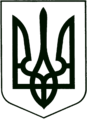 УКРАЇНА
МОГИЛІВ-ПОДІЛЬСЬКА МІСЬКА РАДА
ВІННИЦЬКОЇ ОБЛАСТІВИКОНАВЧИЙ КОМІТЕТ   РІШЕННЯ№177Від 10.07.2017р.                                                             м. Могилів-ПодільськийПро безоплатну передачу основних засобів з балансу МКП «Житловокомунгосп» на баланс МКП «Могилів-Подільський парк культури та відпочинку ім. Лесі Українки»Керуючись ст. ст. 29, 30, 60 Закону України «Про місцеве самоврядування в Україні», відповідно до рішення 8 сесії міської ради 6 скликання від 18.05.2011 року № 217 «Про делегування повноважень щодо управління майном комунальної власності територіальної громади міста», з метою впорядкування належності матеріальних цінностей по місцю їх використання в роботах по благоустрою міста, -    виконком міської ради ВИРІШИВ:1. Надати дозвіл на безоплатну передачу з балансу міського комунального підприємства «Житловокомунгосп» (Панкратов О.О.) на баланс міського комунального підприємства «Могилів-Подільський парк культури та відпочинку ім. Лесі Українки» (Кифик М. М.) основні засоби згідно додатку 1.     2. Затвердити склад комісії по прийому-передачі основних засобів згідно додатку 2.    3. Міському комунальному підприємству «Могилів-Подільський парк культури та відпочинку ім. Лесі Українки» (Кифик М. М.) прийняти основні засоби у встановленому законом порядку.    4. Контроль за виконанням даного рішення покласти на секретаря міської ради, в.о. першого заступника міського голови Гоцуляка М.В..           Міський голова                                                                 П. Бровко                          Додаток 1							                до рішення виконавчого                                                                                        комітету міської ради							                від 10.07.2017 року №177Основні засоби, що безоплатно передаються з балансу міського комунального підприємства «Житловокомунгосп» на баланс міського комунального підприємства  «Могилів-Подільський парк культури та відпочинку ім. Лесі Українки»Керуючий справами виконкому                                                   Р. Горбатюк                             Додаток 2							                до рішення виконавчого                                                                                        комітету міської ради							                від 10.07.2017 року №177                                               Склад комісії                       по прийому - передачі основних засобівКеруючий справами виконкому                                                   Р. Горбатюк № з/пНазва основного засобуОдиниця виміруКількість Ціна         ( грн.)Рік випускуПервісна вартість   ( грн.)Залишкова вартість (грн.)1.АвтомобільГАЗ-52(автовишка)шт.18706,0019928706,000,0Панкратов О.О.– директор МКП «Житловокомунгосп»;Кифик М.М.– директор МКП «Могилів-Подільський парк       культури та відпочинку ім. Лесі Українки»;Шевяков В.Б.– інженер з ОП МКП «Житловокомунгосп»;Мартинюк П.С.– тракторист МКП «Могилів-Подільський парк    культури та відпочинку ім. Лесі Українки»;Домашова Л.С.– головний бухгалтер МКП «Житловокомунгосп»;Лозовата А.І.– головний бухгалтер МКП «Могилів-Подільський    парк культури та відпочинку ім. Лесі Українки».